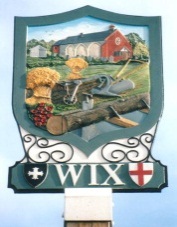 WIX PARISH COUNCILClerk to the Council:      Mrs Emma Cansdale       	                                          Tel: 01255 8714832 Goose Green Cottages     	                                                   Email: wixparish@gmail.comColchester RoadWix, Manningtree                                       Essex CO11 2PDMinutes of the Meeting of the Parish Council at the Village Hall on Monday 16th April 2018 Attendees- Cllr Guy Nelson (chair), Cllr Gary Bowers (vice-chair), Cllr Sue Lusher, Cllr Ray Murray, Cllr Kerry Mitchell, Cllr Mark Townley, Cllr Bob Jemmett. Emma Cansdale                                                                                 **Denotes attachment available from the Clerk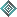 Date  18/054Chairman’s AddressCllr Nelson welcomed all and gave his opening remarks. 18/055Apologies for Absence None 18/056To receive members’ declaration of interests in items on the AgendaCouncillors to declare any disclosable pecuniary interests, other pecuniary interests, and non-pecuniary interests not already declaredNone18/057Minutes.The Minutes of the Parish Council meeting dated 19th March 2018 were accepted as correct record and duly signed by the chair. 18/058Public participation session with respect to items on the agenda and other matters that are of mutual interestBradfield Road muck pile. This continues to cause issues for residents using the Bradfield Rod footway, particularly in wet weather, when the much turns to slurry and runs down the hill. There were concerns over the status of the footpath running parallel to Colchester Road, as it is being used by horse riders despite being a footpath not a bridleway. Clacton Rd speed signs missing/faded 18/059Clerks Report Finance18/060Payments To receive monthly finance update and approve paymentsProposed: Cllr LusherSeconded: Cllr TownleyAgreed by all18/061Planning: To receive and make recommendations on the following planning applications: 18/00474/FUL | Proposed 1 1/2 storey side extension with pitched roof dormer & Juliet balcony, 1 1/2 storey rear extension with Juliet balcony & 2no. Velux rooflights, single storey rear extension with lantern & detached cart lodge. | Rosemary Cottage Cansey Lane South Wix Manningtree Essex CO11 2RJRecommendation: No objectionProposed: Cllr NelsonSeconded: Cllr MitchellAgreed by allVillage amenities 18/062Litter pickTo resolve to hold the annual litter pick and provide refreshments to a budget of £50.00Date to be set at the APMProposed: Cllr JemmetSeconded: Cllr TownleyAgreed by all18/063Salt BinsTo resolve to replace the 2 damaged salt bins in Glebe Close and Daleview AvenueAmendment to defer purchase, and try to source ECC standard bins. Proposed: Cllr NelsonSeconded: Cllr MurrayAgreed by all18/064Ordnance Survey Data.It was resolved to sign a Public-Sector Mapping Agreement (PSMA) with Ordinance Survey, and a Public Sector Licence Postcode Address File with Royal Mail use the data to produce a village map (and for other relevant uses).Map could be displayed on the phone box and in bus shelterProposed: RMSeconded SLAgreed by all18/065Grass cutting (small areas)To note that Mr Woods has increased the cost to £10 per hour and decide whether to accept this. Item moved to the closed session at the end of this meeting. General18/066New Code of Conduct.TDC have issued a revised Code of Conduct. It was resolved to accept the new CoC, and for councillors to sign their acceptance. Proposed: Cllr NelsonSeconded: Cllr LusherAgreed by all18/067General Data Protection RegulationsIt was resolved to appoint Cllr Mitchell as the Data Protection Officer for Wix PCProposed: Cllr Lusher Seconded: Cllr MurrayAgreed by allClerk to set up email addresses for councillors.18/068Community Speed WatchTo note CSW will be in attendance during the rally, to ensure visitors are not speeding. To receive status reportSince the end of January 533 persons have received a letter from Essex Police. For two weeks all speed watch was suspended due to a serious incident which resulted in the perpetrator being taken to court.  The missing / faded 30mph speed signs on Clacton Road are causing an issue to the Speedwatch teams.Clerk to report to Highways and get replacement signs fitted.18/069Crime Report Lorry ???? I can’t remember what this was!!  - Theft from lorry parked up on A120 overnight?18/070Correspondence.Robin Rowley thanked the PC for the contribution to the churchyard maintenance, and to the volunteers that help out with clearance and maintenance work. Therebutnotthere.org.uk – To look at supporting he charity through the purchase of Tommy’s. It was agreed to approach the church and see if they would like any of the pew statues.The allotment lease from TDC is due for review and renewal. Item to be added to the next agenda.18/071Reports and updatesHighways- Clerk. Clacton Rd 30mph sign, needs replacementVillage Hall- Cllr Bowers. Light is now fixed over disabled bay. Thanks to Kirsty Lusher for the use of the scaffolding tower. Specimen Tree available from the village hall.  For discussion next month. TDALC- Cllr Mitchell. Planning and the Rally were the key topics for discussion.  Playground- continue to monitor MUGA light sensors. RM/GB to action. 18/072Items to be added to next Agenda 18/073Items of interest and note.The Annual Parish Meeting will be held on Monday 30th April 2018The next Parish Council Meeting will be held on Monday 21st May 2018Closed sessionThe following items will be held in a closed session. The public are excluded in accordance with the public bodies admission act 1960, due to information being discussed which is of a commercially sensitive nature18/074Playground FencingTo receive quotes for the playground fencing and appoint a contractor. It was agreed to await further quotes and hold an extraordinary meeting at 7pm on 30th April.Grass cutting small areasClerk to investigate using the main contractor. Members of the public please be advised that, in order for the council to give an effective response, matters they wish to raise must be brought to the notice of the Parish Council at least seven working days before the date of the meeting in writing or by email to the clerk- Thank you.